Контрольна робота №4 «Теорема Піфагора»Варіант 1 В завданнях 1-4 вкажіть правильну відповідь. Кожне завдання оцінюється 1 б.Знайдіть гіпотенузу прямокутного трикутника з катетами 2см і .А) 4 см;  Б)   В) 8см;    Г) У трикутнику ABC C = 90°, ВС = 18см, tgА=.А) 27 см;  Б) 12 см;   В) 15 см;    Г) 4 см.У трикутнику ABC C = 90°, АВ = , ВС = . Знайдіть sinВ.А) ;  Б) ;   В) ;    Г) .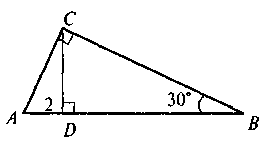 На рисунку зображено прямокутний трикутник ABC із гіпотенузою АВ, відрізок CD — висота даного трикутника. B = 30°, AD = . Яка довжина відрізка АС?А) 2 см;  Б) 6  см;   В) 3см;    Г) 4 см.Завдання 5-7 розв’яжіть з повним обґрунтуванням. (2 б.) Розв'яжіть прямокутний трикутник з гіпотенузою  і гострим кутом 30°.(3 б.)Із точки до прямої проведені дві похилі, проекції яких на пряму дорівнюють  і . Знайдіть відстань від точки до прямої, якщо одна з похилих на  більша від іншої.(3 б.) Знайдіть висоту й бічну сторону рівнобічної трапеції з основами 2 і 8 та гострим кутом α.Варіант 2 В завданнях 1-4 вкажіть правильну відповідь. Кожне завдання оцінюється 1 б.Знайдіть гіпотенузу прямокутного трикутника з катетами  і 2см.А) ;  Б) 6 см;   В) ;    Г) 3 см.У прямокутному трикутнику ABC C =90°, АС = , tgA = . Знайдіть катет ВС.А) ;  Б) ;   В) ;    Г) 18 см.У трикутнику ABC A = 90°, B = 30°, АВ = . Знайдіть інші сторони трикутника.А) 4см, 2см;  Б) , 6см;   В) 12см, 6 см;    Г) 3 см, 3 см.На рисунку зображено прямокутний трикутник ABC з гіпотенузою АВ, відрізок CD — висота даного трикутника, ACD = 30°, AC = . Яка довжина відрізка АВ?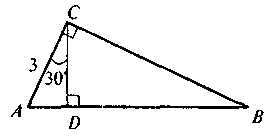 А) 3 см;  Б) 4 см;   В) ;    Г) 12 см.Завдання 5-7 розв’яжіть з повним обґрунтуванням. (2 б.) Розв'яжіть прямокутний трикутник із катетом  і прилеглим кутом 60°.(3 б.) Із точки до прямої проведені дві похилі, довжини яких дорівнюють  і . Знайдіть відстань від точки до прямої, якщо різниця проекцій похилих дорівнює 4 см.(3 б.) Знайдіть діагоналі ромба зі стороною 6 і гострим кутом α.